                               ДУМА ВЕСЬЕГОНСКОГО МУНИЦИПАЛЬНОГО ОКРУГА                                                             ТВЕРСКОЙ ОБЛАСТИ                                                             РЕШЕНИЕ                                                                        г. Весьегонск28.04. 2021                                                                                                                             № 168Заслушав отчёт исполнительного директора Весьегонского отделения ООО «Тверьоблэлектро» Дроздова М.Ю. о принимаемых мерах для бесперебойного и надежного электроснабжения городаДума Весьегонского муниципального округа решила:1.Принять к сведению отчет исполнительного директора Весьегонского отделения ООО «Тверьоблэлектро»  Дроздова М.Ю. (прилагается).2.Настоящее решение вступает в силу со дня его подписания.Председатель Думы Весьегонского муниципального округа                                               А.С. Ермошин                                                                    О принимаемых мерах для бесперебойного и надежного электроснабжения города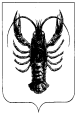 